Science Period __________________		Name __________________________Assignment	Section 22.1				Date   __________________________Use Section 22.1 in your textbook to answer the following questions.How is a food web different from a food chain?________________________________________________________________________________________________________________What is an energy pyramid?  Why does it get narrower as you move towards the top?________________________________________________________________________________________________________________________________________________________________________<OVER>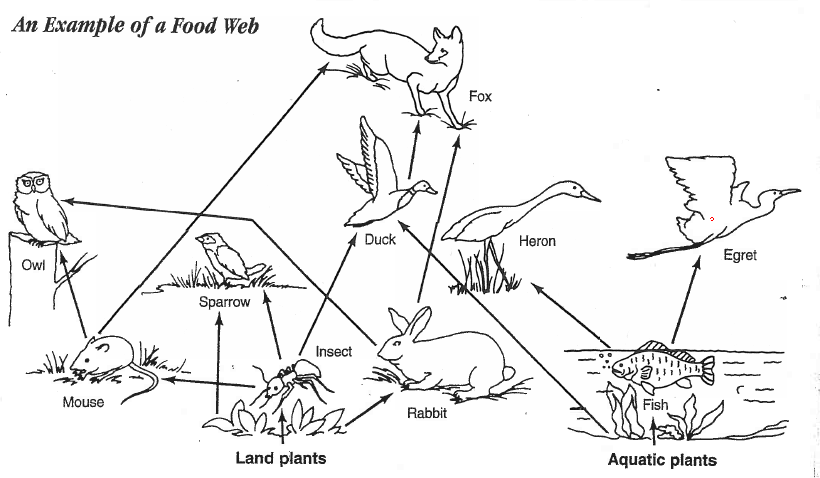 Indicate six food chains in this food web that start with plants.____________________________________________________________________________________________________________________________________________________________________________________________________________________________________________________________________________________________________________________________________________________________Answer the questions about this food web.What different animals in this food web eat rabbits?____________________________________________________________How does the fox indirectly get energy from food that was originally produced by land plants? ____________________________________________VocabularyGive the definition & an exampleProducerConsumerDecomposer